昌乐空气质量通  报第9期昌乐县环境保护委员会办公室                     2020年9月16日昌乐县大气环境质量8月份镇（街、区）排名2020年8月，全县细颗粒物（PM2.5）平均浓度为28ug/m3，同比反弹12%；可吸入颗粒物（PM10）平均浓度为46ug/m3，同比持平；二氧化硫（SO2）平均浓度为7ug/m3，同比改善22.2%；二氧化氮（NO2）平均浓度为17ug/m3，同比改善22.7%；臭氧（O3）平均浓度为156ug/m3，同比改善16.1%；优良率为90.3%，同比提高12.9；环境空气质量综合指数平均为3.28，同比改善6.6%。一、细颗粒物（PM2.5）细颗粒物浓度最好的是开发区，为23ug/m3，最差的是宝都，为32ug/m3。8个镇（街、区）同比反弹，反弹幅度最大的是宝都，为18.5%。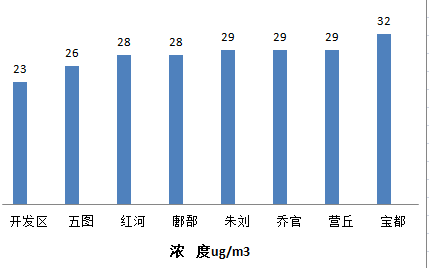 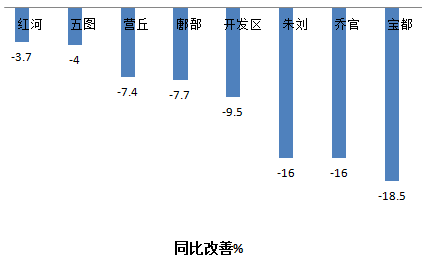 二、可吸入颗粒物（PM10）可吸入颗粒物浓度最好的是鄌郚，为42ug/m3，最差的是乔官，为51ug/m3。5个镇（街、区）同比改善，朱刘改善幅度最大，为14.5%； 2个镇同比反弹，乔官反弹幅度最大，为10.9%；鄌郚同比持平。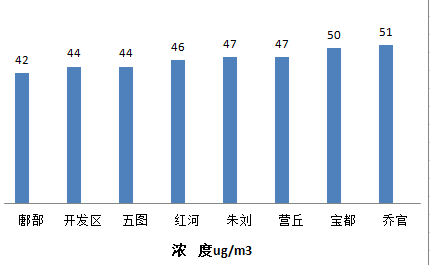 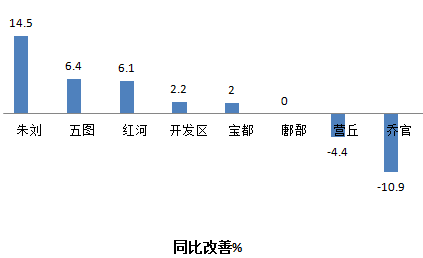 三、二氧化硫（SO2） 二氧化硫浓度最好的是五图（首阳山），为5 ug/m3，最差的是营丘，为9ug/m3。8个镇（街、区）同比改善，五图（首阳山）改善幅度最大，为50%；营丘同比持平。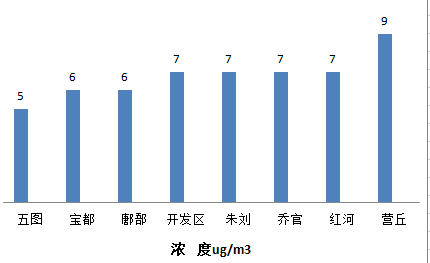 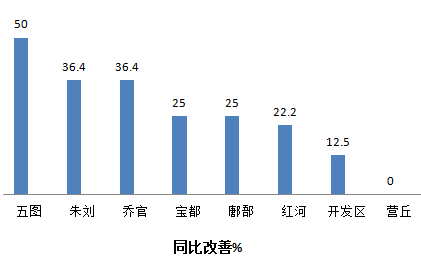 四、二氧化氮（NO2）二氧化氮浓度最好的是鄌郚，为9ug/m3，最差的是开发区，为22ug/m3。8个镇（街、区）同比改善，鄌郚改善幅度最大，为35.7%。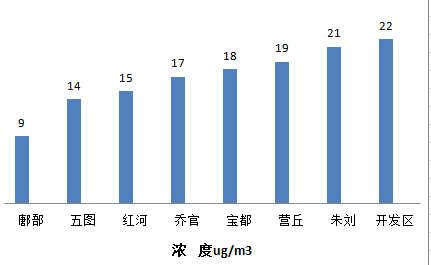 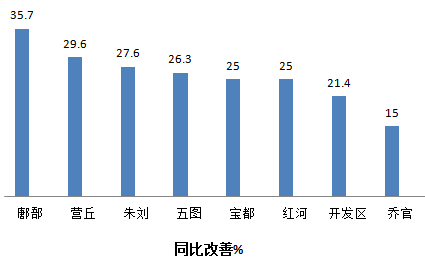 五、臭氧（O3）臭氧浓度最低的是宝都，为125ug/m3，最高的是红河，为180ug/m3。8个镇（街、区）同比改善，开发区改善幅度最大，为34.4%。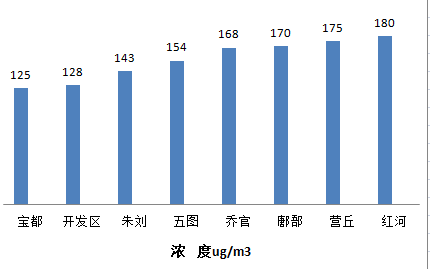 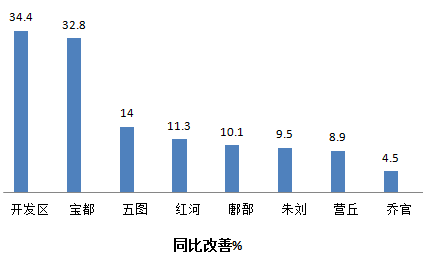 六、优良率优良率最好的是宝都，为100%，最差的是红河和乔官，为84.6%。8个镇（街、区）同比改善，开发区改善幅度最大，为25.8。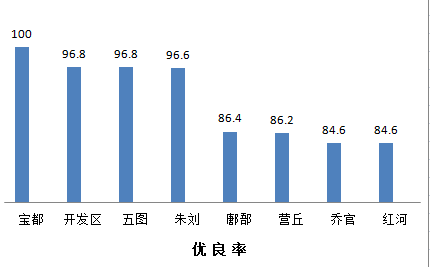 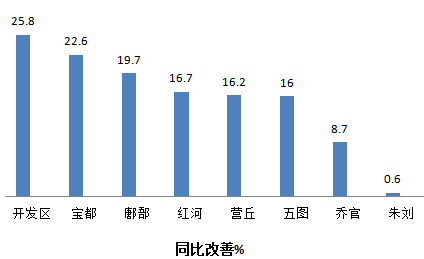 七、环境空气质量综合指数环境空气质量综合指数最好的是开发区和五图（首阳山），为3.06，最差的是营丘，为3.54。8个镇（街、区）同比改善，开发区改善幅度最大，为13.6%。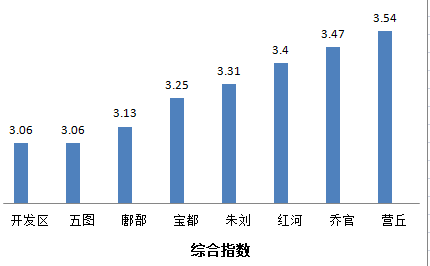 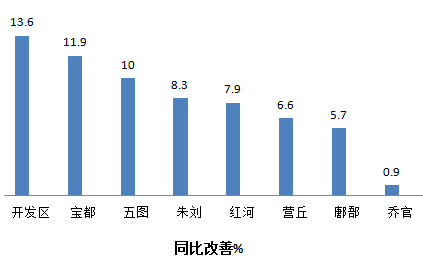 